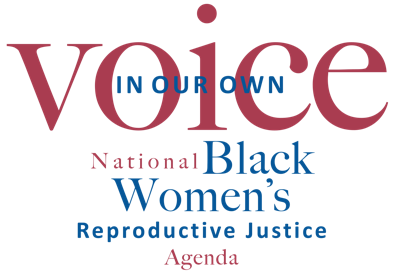 REQUEST FOR PROPOSALReproductive Justice State Enhancement Initiative:Organizational Development and Capacity-Building, Policy and Advocacy ProgramsRFP Contact Person:	Lexi White, Lexi@blackrj.orgDirector of State Policy and AdvocacyIn Our Own Voice: National Black Women’s Reproductive Justice Agenda
8705 Colesville Road Suite 377
Silver Spring, MD 20910 Initiative Overview:In Our Own Voice: National Black Women’s Reproductive Justice Agenda will launch a new State Enhancement Initiative in January 2022 to provide organizational development and capacity-building grants to emerging Black-founded, Black-led Reproductive Justice organizations. Today, we are issuing a Request for Proposals to participate in this new Initiative. Applications are due December 31, 2021.The Initiative will support a maximum of five state or locally based Black Reproductive Justice organizations and will include:Up to three grants in the amount of $35,000 Up to two grants in the amount of $60,000Over one to two years; the first fiscal cycle begins Feb 1, 2022- January 31, 2023. Renewals for year two will be contingent upon deliverables, review, and approval. Goal: To foster state-national relationships that supports the organizational and programmatic capacity-building of state and/or locally based Black Reproductive Justice organizations working to advance intersectional advocacy and movement-building goals.  Strategies:Strengthen the capacity of Black-founded, Black-led Reproductive Justice organizations working at the state and local level to identify capacity-building goals and shared policy and advocacy prioritiesProvide infrastructure grants to Black-founded, Black-led Reproductive Justice organizations working at the state-level to advance policy issues through a Reproductive Justice lens.Provide technical assistance for organizational development, program development, and strategy support.Execute collaborative advocacy and movement-building tactics to advance shared goals.Eligibility Criteria:Organization must be an IRS-declared 501(c)(3) or have a 501(c)(3) Fiscal Sponsor.  Organization must have at least 1 full time staff member and one part time staff member to be eligible for Tier 1 funding and at least 2 full time staff members, or 1 full time staff member and 2 part time staff members to be eligible for Tier 2 funding.Organization’s annual budget may not exceed $500,000.Organization must be Black-founded, Black-led and center the Black community as its target constituency.Organization must be committed to Reproductive Justice and be grounded in a Human Rights framework.Organization must be committed to state or local level policy change. 
Project Investment Levels and Deliverables:Tier 1 Investment Level - $35,000 (Maximum of three organizations will be selected) Selected organizations are required to participate in: Organizational Development: Organizational Management 101, plus at least ONE other training Building a Policy and Advocacy Program: Policy and Legislative Advocacy 101, plus at least ONE other training and must complete at least TWO of the following deliverables:Draft a project specific fundraising proposal Complete a State Landscape MapHost a collaborative legislative briefing or stakeholder roundtable Complete a report on how capacity-building resources have been implemented (required).  Tier 2 Investment Level - $60,000 (Maximum of two organizations will be selected)
Selected organizations are required to participate in:Organizational Development: Organizational Management 101, plus at least ONE other training Building a Policy and Advocacy Program: Policy and Legislative Advocacy 101, plus at least TWO other trainingsOrganization must complete at least THREE of the following six deliverables: Draft a general support fundraising proposalComplete State Landscape MapComplete a report on how capacity-building resources have been implemented (required).   Host a collaborative legislative briefing or stakeholder roundtable with In Our Own VoiceParticipate in a Strategic Communications and Messaging training for your staffHost a collaborative virtual or in-person town hall or issue-education forum with In Our Own Voice Timeline:Proposal narrative and application submission deadline: December 31, 2021Proposal narratives and applications reviewed: January 2022Decisions and disbursement by: February 1, 2022Quarterly check-in schedule Year 1: March 2022, June 2022, Sept. 2022, Dec. 2022End of Year 1 report and request for grant renewal by December 15, 2022 Renewal decisions: January 2023 Year 2 disbursement: February 1, 2023Year 2 quarterly check-in schedule: March 2023, June 2023, Sept. 2023, December 2023End of Year 2 report due: December 15, 2023Proposal Requirements The proposal should be in a word document and must include the following:A Proposal narrative, (Word format) including:Overall objectivesSpecific outcomes with activities and timelinesOrganizational profile, including roles of key staff for this initiative Also include:A project budget (Excel format). If you are adding other funds to your project, please indicate the amount and the source of the funding.Total organizational budget (revenue and expenses) for the next two yearsTax 501(c)(3) determination letter or proof of Fiscal SponsorCompleted In Our Own Voice Grant Application Organization Contact Information:Signatory for Grant AgreementName:Title:Email: Person Responsible for Grant ReportName:Title:Email:Financial OfficerName:Email:In Our Own Voice: National Black Women’s Reproductive Justice Agenda will offer the following Training and Capacity-Building Resources: 

Organizational DevelopmentOrganizational Management 101 (Required) Reproductive Justice 101 Fundraising 101Budgeting 101Board Development 101 Strategic Communications and Messaging TrainingBuilding a Policy and Advocacy Program Policy and Legislative Advocacy 101 (Required)Base-building and Landscape Mapping Support 101Work-plan Development 101C3/C4 Campaign Compliance 101Campaign Development 101Coaching SessionsMonthly individual or team coaching session Quarterly feedback session with project lead